Свет око нас, 2.разред, 19.3.2020.1.Распореди речи тако да тврдње буду тачне.Лична хигијена је:Редовно прање ____________________, ___________________ и ____________________.Скраћивање _______________ једном  недељно.         руку                     ноктију                         целог тела                         зуба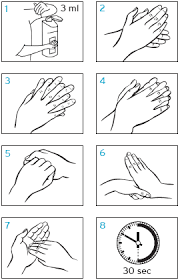 2.Приказан је поступак равилног прања руку. Одговори колико дуго траје правилно прање руку.______________________________________________________________3. Допуни  реченицу.Улога одеће је данас штити од ___________________,___________________ и ______________________.4. Приказана је пирамида правилне исхране. Напишите шта од намирница треба највише уносити, 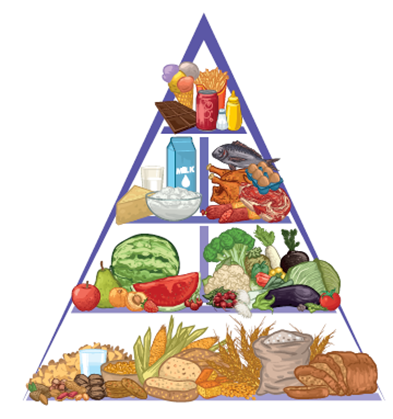 а шта најмање.намирнице које су приказане у пирамиди: скови, слаткиши, брза храна;   млеко и млечни проузводи;   месо, риба, јаја;   воће;   поврће;    житарице .6. Физичка активност и боравак у природи важни су због здравља, јачања мишића и кондиције. Спречава се појава гојазности и побољшава сан. Наведи на који начин се може одржавати кондиција у затвореном простору. ____________________________________________________________________________________________7. Које радне обавезе ти обављаш у својој кући?___________________________________________________________________________________________Највише треба да уносимНајмање треба да уносим